Notes of a Concert-Goer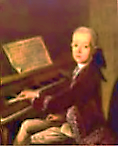 Notes of a Concert-Goer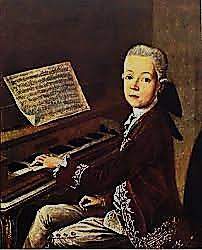         dans le Neuvième Arrondissement Speaking as a Parisian ghost-about-town as well as a somewhat dingy ‘Inn-Spectre’. In the Afterlife, partly under the influence of Mr V, I have become much more interested in music than I was in life, Dears. One could say my ‘I’ is becoming ‘all ears’, but perhaps one shouldn’t. Here are some reviews.1.								Not the arts only, all of life  Aspires to the condition of  Music, where all the passions loveThemselves, yes, even pain and strife.As Nietzsche tells us in The Birth  Of Tragedy, in dissonances  The very soul of suffering dances,Exulting in its trials on earth.On a blind giant’s shoulders rides  (In Schopenhauer’s allegory)  The lame man who can only see,Beset by instincts on all sides.But that poor crippled, seeing mind  Finds fleeting Heaven in the ear  When the Will, imageless and clear,Sings Passion purified and kind. Music in which mere repetition  Holds sway narcotically but serves  To soothe or stimulate the nerves;While that of genius, with a ‘vision’—And yes, I mix my metaphors  Advisedly: every ‘aesthetic’  Is, on some level, synaesthetic—Such melody as Mozart poursOver our heads like sacred oil,  Anointing us with happiness  That brings us close to gods (they blessThis angel resting from his toil):Such music is our sacred bread,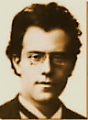   Or should be consecrated thus,  Estranging and enlarging us,Joining the living and the deadIn tentative and secular  Communion: so intense, so clear,  Tuned to the inner eye and ear,It sings in candles like a star,Shines like brass fanfares! Though the bliss  Of the young dancer fades, alas!  In moments musicaux, the ‘was’Is momentarily an is.2. After an Evening of Mahler 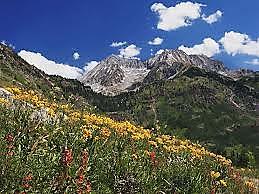 Suppose that music, audible,  Is only writing in the ear;  Then writing, it is equally clear,Is music intellectual,The melody that thinking makes,  Or rather the polyphony  Of its conflicted symphony,Mahler-esque, dark, where lightning breaksOnly at times on the overbearing  And rather sophomoric Storm  And Stress at the loose edge of form.Ah, best when all the pompous blaringOf brassy fanfares and the dense  Black Nietzschean moustachioes  Of Nihilist dissonance find reposeIn the Slow Movement, where the tense,Brow-beating histrionics and  Heroics give way to a free,  Pure flow of complex reverieAnd thought with thought walks hand in handThrough Alpine glades in bracing air,  Crisp vistas of nostalgia,  With cow-bells tinkling, and ah!Nietzsche and God are with us there.3. ChopinRecently I heard Rubinstein’s			  (Arthur’s, I mean) Chopin: It is					As distinct from the Russian   Sublime. Chopin! Strange, how in his					composer-pianist Anton Rubinstein.Hands a brief nocturne redefines					 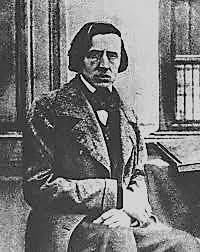 The world, and modulates its key.  One’s hearing grows chromatic: birds  In the trees trill in minor thirds,Full of Polish melancholy.Refined, and yet through Marsyas’ throat  His pain at times forced melody.  For resolution endlesslyDeferred is the true modern note.4. Richard StraussBut, Beecham’s Rosenkavalier!   At Covent Garden I was present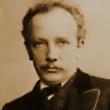    And through the ears of a quite pleasantYoung man heard all, and shed a tear  For the great Marschallin, and scoffed  At Baron Ochs when Mariandel,  Whom on his knee he tries to dandle,Proves, when the sly disguise is doffed,To be the man who steals his catch.  Margarethe Siems lived the rôle  With her clear notes and tender soul,And what a queenly She to watch!And ah, the splendid final scene,						  Beginning with the   As the celesta silvers over,							  duet, ‘Est ist ein Traum’.  The rose-red fire that burns ‘twixt loverAnd lover when the MarschallinLeaves Sophie and Octavian  Alone together, is a dream’s  Dream-consummation. And those gleamsOf dissonance? They are the wanSmile of Princess Marie, resigning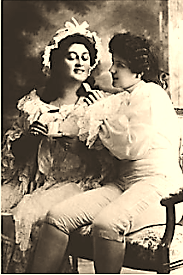   Her claim with an auf Wiedersehn  To youth we shall not see again.Clouds with them take their silver liningWhen into nothingness they fade,  Leaving in memory a rack,  At most. She thinks (and turns her back),Es ist vorbei! Yet, how well-played!5. Fauré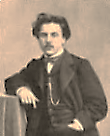 Last night I went to hear Fauré:  Piano Quartet in C Minor.  In chamber music there’s no finerExpression of Provençal gaiSaber (save in the Violin  Sonata, also wrought when he  Was a young man passionatelyIn love). The scherzo, sparkling inThe mind as Keats’s beaded bubbles  Brim full the cup of vintage wine,  Moves in an agile, elfin lineThrough that love’s dark and gathering troubles:Rebuffed proposal, heart’s wound, rage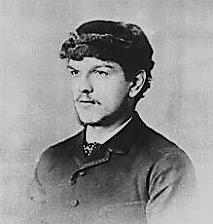   And sorrow, the dispiriting chore  Of running the Conservatoire,The politics… The War. Old age.6. DebussyNow the mysterious L’Après  Midi d’un Faune wafts through the gloom  And like a poisonous flower in bloomNijinsky with himself doth play!				                     Théâtre du Châtelet, May 29, 1912.									                     Ah, quel succès de scandale!(His leaps are such miraculous things:				  He seems to hover in mid-air  Before descending; one could swearHermes had lent the boy his wings!)7. Ravel and l’Enfant et les Sortilèges 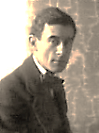 And as for those svelte ear machines  Of the Swiss-Basque Maurice Ravel,  That paradis artificielOf pastoral wallpaper scenesTorn by a child in petulant rage,  Where shepherds beating on a tabor  Make soft lament for love’s lost labour, And innocence must turn the pageAnd hear the woodwinds’ mortal quavers:  I rode in one, vicariously,  Through a young lady named MarieAt the Opéra last month. One savours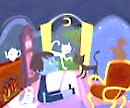 The rich, expressive ether of this  Precise nostalgia of the ear  In an aloof child engineerWho prizes a frail, guarded bliss,The benediction falling on  Him softly in the shadowy garden,  When, hurt, he gains the creatures’ pardonAnd he and innocence are one.8. Vaughan Williams						   A pupil of Ravel’s. I astral-travelled to Gloucester								 	   Cathedral to hear the premiere, September 1910.Fantasia on a Theme by Thomas				  Tallis: haunted as an old chapel,  The strings sound. The old story, appleAnd fall and death, and distant promise…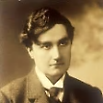 9. Young Turks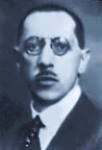 But in a way that makes one wince, key		I attended the second, placidly received per-  Relationships are savagely				formance of The Rite of Spring. Since its   Distorted, the ears rhythmically			raucous debut it had quietly metamorphosedAssaulted by the mad Stravinsky!			into a cornerstone of the Repertoire, Dears!(Diaghilew’s a man of charm  And money. Gawkers stand on chairs  To watch pariah and homme d’affaires		An impresario and art-collecter, interested inWalk by the cafés arm in arm.) 			acquiring some of Aubrey’s erotic drawings.*             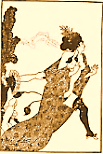 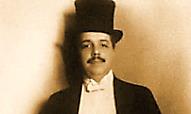 But when the gate of light’s unlocked   And I walk home into the Vast,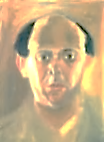    Let it be to the mystic lastStrains of Schoenberg’s                                                                    Verklärte Nacht.Sprechstimme,  a glissando, shrill,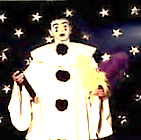   Death-pale    expressionist nightmare,  Mad-clowning of  Pierrot Lunaire…The twentieth century is ill.The Serialist Schoenberg         and his Disciples[A screed against Serialism and the ‘Emancipation of the Dissonance’, by the amateur musician, Mr V.]Beyond the highest tessitura  Of an Expressionist soprano  The high, thin keys of the pianoMake a cold musica obscura,Sound of the interstellar void,   A black noise as of some dark matter   Whose hymns to itself make glass shatter:This is the music I avoid—That is, of the twelve-tone variety.  In dodeco-cacophony  Of an affective palette freeOf every affect save anxiety,It blandly ignores the nature of  The intervals. So dissonance   Must be freed? What, freed of nuance?Insults to hearing win no love.Theory’s Pyrrhic victory  Over the ear only accents  The split ‘twixt intellect and senseIn fractional overtones so highThat they amount to a dog-whistle  Music for dogs, and the dogs do  Not like it. And our poor ears, too,Feel they are suffering a dismissal.The hexachord is universal,  An aural grammar Nature ingrains  In foetal ears and foetal brains.By a mechanical reversalTo embitter music, scorn the natal  Desire for consonance, and blame  Ears for not relishing the game,	Will to this music prove quite fatal.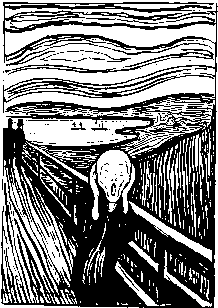 